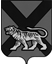 ТЕРРИТОРИАЛЬНАЯ ИЗБИРАТЕЛЬНАЯ КОМИССИЯГОРОДА  ДАЛЬНЕГОРСКАР Е Ш Е Н И Е 03 июля 2020 г.                              г. Дальнегорск                        № 663/115                 О возложении полномочий окружных избирательных комиссий одномандатных избирательных округов № 3, № 17, № 20  по дополнительным  выборам депутатов Думы Дальнегорского городского округа на территориальную избирательную комиссию города ДальнегорскаВ целях осуществления подготовки и проведения дополнительных выборов депутатов Думы Дальнегорского городского округа по одномандатным избирательным округам № 3, № 17, № 20, назначенных на 13 сентября 2020 года в соответствии с частью 7 статьи 23 Избирательного кодекса Приморского края, территориальная избирательная комиссия города Дальнегорска РЕШИЛА:1. Возложить полномочия окружных избирательных комиссий одномандатных избирательных округов № 3, № 17, № 20 по дополнительным выборам депутатов Думы Дальнегорского городского округа по одномандатным избирательным округам № 3, № 17, № 20, назначенных на 13 сентября 2020 года на территориальную избирательную комиссию города Дальнегорска.2. Разместить настоящее решение на официальном сайте  Дальнегорского городского округа в разделе «Территориальная избирательная комиссия города Дальнегорска» в информационно-телекоммуникационной сети «Интернет» Председатель комиссии				                                       С.Н. ЗарецкаяСекретарь комиссии                                                                         О. Д. Деремешко